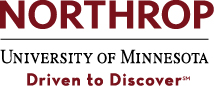 Contact: Cari Hatcher612-625-6003 (O)763-442-1756 (C)chatcher@umn.eduNorthrop Presents Alvin Ailey American Dance Theater, March 1An unforgettable evening of dance by America’s “Cultural Ambassadors to the World”FOR IMMEDIATE RELEASEMinneapolis, MN (1/25/ 2016) – Northrop at the University of Minnesota presents Alvin Ailey American Dance Theater on Tue, Mar 1 at 7:30 pm. In a wonderful showcase of African-American choreographers, the evening will include will include a mix of new works by acclaimed choreographers as well as Alvin Ailey’s signature masterpiece Revelations.Northrop PresentsAlvin Ailey American Dance TheaterTue, Mar 1, 7:30 pmCarlson Family Stage Open DoorCryExodusRevelationsThe legendary powerhouse of contemporary dance, Alvin Ailey American Dance Theater comes to Northrop this March with a mixed repertory performance. The company will open its one-night only engagement with a new Cuban-inspired work Open Door, by Ronald K. Brown. Inspired by a recent trip to Cuba, Brown’s Open Door explores the power of dance and music as a vehicle for compassion utilizing songs from Cuba: The Conversation Continues. Alvin Ailey choreographed the ballet Cry as a birthday present for his mother; it went on to become an enduring work of American art. This dance takes the audience on a journey of bitter sorrow, brutal hardship, and ecstatic joy. The Atlanta Journal-Constitution said, “One of Ailey’s masterpieces… Cry is Ailey’s tribute to black women everywhere – their joys, their sorrows, their hardships, their strength. The work… never pales.”Acclaimed hip-hop choreographer Rennie Harris's new work, Exodus, is set to gospel and house music mixed with spoken word. Exemplifying his view of hip-hop as a "celebration of life," the work underscores the crucial role of action and movement in effecting change.Closing out the show is Alvin Ailey’s signature masterpiece, Revelations, hailed as “one of the great works of the human spirit.” Created in 1960, Revelations was inspired by Ailey’s childhood and explores the grief and joy of the natural human condition. With consistent grace, spiritual elation, and elegance, Revelations has been seen by more people worldwide than any other existing modern work.A sneak peek video of the evening’s program is available here.TICKETSSingle tickets: $74, $64, $54 Discounts availableGroup sales: Groups of 10+ save 15% off original ticket prices or 25% off for schools and educational groups.  To purchase group sales tickets, email nropgrps@umn.edu or call Bridget Reddan at 612-625-1578.Discounted Rush Tickets$10 for U of M Students$20 for U of M Staff/Faculty$20 Students/Educators from other schoolsRush tickets can be purchased online, over the phone, or in-person at the Northrop box offices beginning at 10:00 am the morning of the performance. Receive two discounted tickets per qualifying person with appropriate I.D. Rush tickets are based on availability.  Related Events:Northrop PresentsFilm Screening: Alvin Ailey American Dance Theater: Beyond the StepsThu, Feb 25, 6:30 pmBest Buy TheaterFree and open to the publicThis dazzling cinema verité documentary follows the extraordinary dancers and renowned choreographers of the Alvin Ailey American Dance Theater as they do everything it takes to keep American modern dance fresh and its legacy alive.Beyond the Steps intertwines the dancers’ individual tragedies and triumphs with breathtaking performance footage from their journey, shining a spotlight on the story of one of America’s most beloved cultural institutions.Northrop PresentsAlvin Ailey American Dance Theater Performance Preview 
Tue, Mar 1, 6:15-7:00 pmBest Buy TheaterFree and open to the publicGain insight into the performance at an in-depth conversation about the company and the evening’s program.FUNDING CREDITSThis season’s programming is also made possible by the voters of Minnesota through a Minnesota State Arts Board Operating Support grant, thanks to legislative appropriation from the arts and cultural heritage fund, and a grant from the Wells Fargo Foundation Minnesota.NORTHROP AT THE UNIVERSITY OF MINNESOTANorthrop is an epicenter of discovery and transformation that connects the University of Minnesota and communities beyond by celebrating innovation in the arts, performance, and academics.Artists and programs subject to change. The University of Minnesota is an equal opportunity educator and employer.Press photos can be found here.###